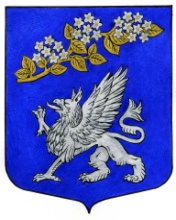 Внутригородское муниципальное образование Санкт-Петербурга муниципальный округПРАВОБЕРЕЖНЫЙМУНИЦИПАЛЬНЫЙ СОВЕТIV созывул. Латышских стрелков д.11, корпус 4, Санкт-Петербург, 193231, т/f. 584-43-34,e-mail:  spbмо57@mail.ruИНН 7811072898 КПП 781101001 ОГРН 1037825018472РЕШЕНИЕ № 10«20» марта 2014 годаОб утверждении структуры и штатной численностиМестной администрации и муниципального советаМОМО ПравобережныйРуководствуясь Законодательством Российской Федерации, Санкт-Петербурга, в соответствии с Уставом Муниципального образования МОМО Правобережный, Муниципальный Совет РЕШИЛ:Утвердить структуру и штатную численность Муниципального совета МОМО правобережный с 01.04.2014г. согласно приложения № 1Утвердить структуру и штатную численность Местной администрации МОМО правобережный с 01.04.2014г. согласно приложения № 2Решение официально опубликовать в СМИКонтроль – Глава муниципального образования, исполняющий полномочия председателя муниципального совета Гордин Э.И.Решение вступает в силу с 20 марта 2014 годаГлава муниципального образования, Исполняющий полномочия председателяМуниципального совета			Э.И. ГорлдинПриложение № 1К Решению муниципального совета МО ПравобережныйОт «20» марта 2014г. № 10СТРУКТУРА И ШТАТНАЯ ЧИСЛЕННОСТЬ МУНИЦИПАЛЬНОГО СОВЕТА МО ПРАВОБЕРЕЖНЫЙПриложение № 2К Решению муниципального совета МО ПравобережныйОт «20» марта 2014г. № 10СТРУКТУРА И ШТАТНАЯ ЧИСЛЕННОСТЬ МЕСТНОЙ АДМИНИСТРАЦИИ   МО ПРАВОБЕРЕЖНЫЙНаименование структурного подразделенияЗамещаемая должностьШтатная численность (ед.)Муниципальный советГлава муниципального образования, исполняющий полномочия председателя муниципального совета1Заместитель главы муниципального образования, исполняющего полномочия председателя муниципального совета1Главный специалист1Ведущий специалист1Специалист 1 категории1Специалист 2 категории1уборщица2ИТОГО8Наименование структурного подразделенияЗамещаемая должностьШтатная численность (ед.)АдминистрацияГлава местной администрации1Заместитель главы местной администрации1Сектор делопроизводства, документооборота и кадровВедущий специалист1Специалист по связям с общественностью1Архивариус – документовед1БухгалтерияГлавный бухгалтер1Главный специалист1Специалист 1 категории1Сектор экономического развития бюджета и муниципального заказаГлавный специалист1Ведущий специалист1Специалист 1 категории1Отдел благоустройства и технического надзораРуководитель отдела1Главный специалист1Специалист 1 категории1Инспектор по контролю за исполнением поручений1Организационно-правовой секторГлавный специалист1Ведущий специалист1Специалист 1 категории1Сектор организации общественных работ и координации деятельности объектов потребительского рынка Главный специалист1Специалист 1 категории1Отдел опеки и попечительстваРуководитель отдела1Главный специалист2Ведущий специалист1ИТОГО:24